UNIVERSITETI I PRISHTINËS ’’ HASAN PRISHTINA’’FAKULTETI EKONOMIK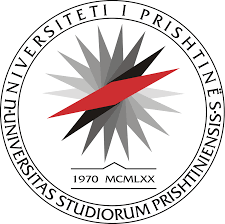 Lënda: Menaxhimi I BVM-sëProf. Visar Rrustemi                                                                   Data e provimit: 21.05.2022IDEmri MbiemriPikëNota19050100012Arbëresha Sopi809180503100103Flori Prenaj9510180503100162Gzim Mustafa60 7